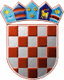 REPUBLIKA HRVATSKAOPĆINSKO IZBORNO POVJERENSTVOOPĆINE STARIGRADKLASA:URBROJ:Starigrad,        Na osnovi članaka 101. i 102. stavka 1. Zakona o lokalnim izborima ("Narodne novine", broj 144/12 i 121/16, u daljnjem tekstu: Zakon) nakon provedenih lokalnih izbora 21. svibnja 2017., Općinsko izborno povjerenstvo Općine Starigrad utvrdilo je i objavljujeREZULTATE IZBORA ZA OPĆINSKOG NAČELNIKA OPĆINE STARIGRADZamjenik kandidata: ŠIME MARASOVIĆHRVATSKA DEMOKRATSKA ZAJEDNICA - HDZZamjenik kandidata: JURICA MILOVACSOCIJALDEMOKRATSKA PARTIJA HRVATSKE - SDPza općinskog načelnika Općine Starigrad izabran jeKRSTE RAMIĆa za zamjenika općinskog načelnika izabran jeŠIME MARASOVIĆPREDSJEDNIKOPĆINSKOG IZBORNOG POVJERENSTVAOPĆINE STARIGRADANTE MILOVAC______________________________I.Od ukupno 1.981 birača upisanih u popis birača, glasovalo je 1.001 birača, odnosno 50,53%, od čega je prema glasačkim listićima glasovalo 1.000 birača, odnosno 50,48%. Važećih listića bilo je 947, odnosno 94,70%. Nevažećih je bilo 53 listića, odnosno 5,30%.Od ukupno 1.981 birača upisanih u popis birača, glasovalo je 1.001 birača, odnosno 50,53%, od čega je prema glasačkim listićima glasovalo 1.000 birača, odnosno 50,48%. Važećih listića bilo je 947, odnosno 94,70%. Nevažećih je bilo 53 listića, odnosno 5,30%.II.Kandidatkinje/kandidati dobili su sljedeći broj glasova:1.Kandidat: KRSTE RAMIĆ705glasova70,43%2.Kandidat: ZLATKO MARASOVIĆ242glasova24,18%III.Na osnovi članka 94. stavka 1. i 2. Zakona,